FORMULIR URAIAN KERJA / PROSEDURA.  DATA KEGIATANB.  PELAKSANA DAN LANGKAH – LANGKAH KEGIATAN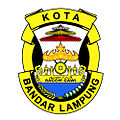 DINAS LINGKUNGAN HIDUPKOTA BANDAR LAMPUNGNomor               :Tgl Pembuatan  :Tgl Revisi          :Tgl Efektif         :Disahkan Oleh   :       KEPALA DINAS                              LINGKUNGAN HIDUPAHMAD HUSNA, S.STP.,MHPEMBINA Tk I/ IV.b                               NIP. 19810918 200012 1 001DINAS LINGKUNGAN HIDUPKOTA BANDAR LAMPUNGNama SOP       : SOP PEMILAHAN SAMPAHDASAR HUKUMKUALIFIKASI PELAKSANAPerda Nomor 6 Tahun 2023 tentang Pengelolaan Sampah Perwali Nomor 50 Tahun  2021  tentang Struktur Organisasi Tugas dan Fungsi serta Tata Kerja Dinas Lingkungan Hidup Kota Bandar  LampungMengetahui tugas dan fungsi dalam  pemilahan sampahMemahami proses pemilahan sampah KETERKAITANPERALATAN/ PERLENGKAPANSOP Penanganan SampahSOP Pengurangan SampahSOP Pengelolaan SampahArmada pengangkutan sampahAlat-alat kebersihanTong sampahGerobak dorong1. Judul SOPSOP PEMILAHAN SAMPAH2. OutputSampah dapat di daur ulang dan dimanfaatkan kembali3. PelaksanaKepala Bidang Pengelolaan SampahPejabat Fungsional Pengelolaan SampahStaf Bidang Pengelolaan SampahPetugas Kebersihan dan Petugas Bank Sampah Dinas Lingkungan Hidup/ Petugas Pemilahan Sampah.NOBIDANG TUGASURAIAN TUGASJAM KERJAHASIL KERJA1.Kabid dan Pejabat FungsionalMenyusun penempatan petugas berdasarkan lokasi kerjaMengawasi pelaksanaan pemilahan sampahMembuat laporan pelaksanaan kegiatanJam Kerja : 8 Jam Dilapangan : 6 JamDi Kantor : 2 Jam(Senin- Minggu)Terpeliharanya Kebersihan dan Keindahan Kota Bandar Lampung2.Petugas Angkutan2.Petugas Angkutan Mobil Arm rollMengangkut Sampah yang berada pada TPS/ Kontainer yang telah ditentukan ke atas mobil arm roll.Menaikan sampah yang berserakan dibawah kontainerMelakukan perawatan mesin secara berkalaJam Kerja : 8 Jam  (Senin- Minggu)1 mobil arm roll sehari mengangkut 2-3 Kontainer (2 - 3 rit) ke TPA SampahTerangkutnya sampah pada lokasi yang telah ditentukan.Terpeliharanya Kebersihan dan Keindahan Kota Bandar LampungPetugas Angkutan Dump TruckMengangkut Sampah yang berada pada TPS permanen yang telah ditentukan dan dinaikan ke atas mobil dump truck.Mengangkut sampah (line berlari) sepanjang jalan yang telah ditentukan.Menyuci mobil dump truck setelah sampah dibuang ke TPA.Melakukan perawatan mesinkendaraan secara berkala.Jam Kerja : 8 Jam  (Senin- Minggu)1 mobil dump truck sehari mengangkut sampah 2-3 rit ke TPA Terangkutnya sampah pada lokasi yang telah ditentukan.Terpeliharanya Kebersihan dan Keindahan Kota Bandar Lampung Petugas Angkutan Mobil Pick UpMengangkut Sampah-Sampah Liar sepanjang jalan protokol dan Sampah Hasil Penyapuan  lalu menempatkan sampah pada Kontainer Khusus untuk dibuang ke TPA.Menyuci mobil pick up setelah selesai pekerjaan.Melakukan perawatan mesin kendaraan secara berkala.Jam Kerja : 8 Jam per shift (pagi-sore/Senin- Minggu)Terangkutnya sampah -sampah Liar dan Sampah Hasil Penyapuan.Terpeliharanya Kebersihan dan Keindahan Kota Bandar LampungPetugas Pemilahan SampahMenyediakan 2 tempat sampah pada tiap-tiap objek-Biru    : organik-Merah : An organikSampah organik di olah menjadi kompos Sampah an organik dipilah yang bisa di manfaatkan kembali atau diolah dalam bentuk lainMelaporkan hasil kerja tugas pada wilayah kerja masing-masing kepada Kabid Pengelolaan SampahJam Kerja :8 Jam sehari(Senin- Minggu)Sampah yang terpilah bisa di manfaatkan kembali.Terpeliharanya Kebersihan dan Keindahan Kota Bandar Lampung